Name Ihrer Schule 		Ort, Datum	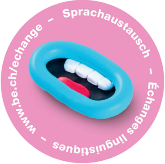 Liebe ElternSchon bald wird Ihr Kind während einiger Tage im französischsprachigen Wallis bei seinem/seiner Austauschpartner/in zu Gast sein und diese/n im Anschluss bei sich zu Hause aufnehmen. Daher erlauben wir uns, Ihnen und Ihrem Kind noch letzte Informationen für den Austausch mitzuteilen:Ihr Kind wird die erste Wochenhälfte (Samstag bis Mittwoch) im Unterwallis verbringen. Die Anreise wird durch Sie organisiert und durchgeführt. Sprechen Sie sich mit der Gastfamilie ab, um welche Zeit Sie erwartet werden. Es steht Ihnen frei, den Tag mit der Gastfamilie zu verbringen – auch hier müssten Sie sich absprechen.Der/die Austauschpartner/in wird am Mittwoch mit Ihrem Kind zu Ihnen reisen und bis am Sonntag bei Ihnen untergebracht sein. Der Zug wird um Zeit in Ort eintreffen.Während dieses kurzen Aufenthaltes besuchen die SchülerInnen den regulären Unterricht.Am Wochenende (Sonntag) werden die Eltern ihr Kind bei Ihnen abholen, so wie Sie es mit der Familie absprechen werden.Falls Sie Spezial-Karten für die Reise ins Wallis bestellt haben, bitten wir Sie zu beachten, dass Ihr Kind die Karte auch für die Rückreise am Mittwoch braucht. Sie müssen Ihrem Kind die Karte folglich im Wallis übergeben. Andernfalls gehen die Kosten für eine zusätzliche Fahrkarte zu Ihren Lasten.Schon bald werden Sie während einiger Tage den/die Austauschpartner/in Ihres Kindes bei sich zu Hause aufnehmen und im Anschluss wird Ihr Kind im Unterwallis von der Gastfamilie empfangen werden. Daher erlauben wir uns, Ihnen und Ihrem Kind noch letzte Informationen für den Austausch mitzuteilen:Sie werden in der ersten Wochenhälfte (Samstag bis Mittwoch) Ihr Gastkind empfangen. Besprechen Sie mit der Gastfamilie, wann sie bei Ihnen anreisen kann. Es steht Ihnen frei, den Tag mit der Gastfamilie zu verbringen – auch hier müssen Sie sich absprechen.Während dieses kurzen Aufenthaltes besuchen die SchülerInnen den normalen Unterricht.Am Mittwoch reist Ihr Kind mit dem Gastkind ins Unterwallis, wo es bei der Gastfamilie wohnen wird. Diese Reise wird durch die Schule organisiert. Am Wochenende (Sonntag) können Sie Ihr Kind bei der Gastfamilie abholen, so wie Sie es mit der Familie absprechen werden.Falls Sie Spezial-Karten für die Reise ins Wallis bestellt haben, bitten wir Sie zu beachten, dass Ihr Kind die Karte auch schon für die Hinreise am Mittwoch braucht. Sie müssen Ihrem Kind die Karte folglich mitgeben und darauf achten, dass es sie auch für Rückreise aufbewahrt. Andernfalls gehen die Kosten für eine zusätzliche Fahrkarte zu Ihren Lasten.Geben Sie Ihrem Kind folgendes mit:IdentitätskarteReisetasche und kleiner Rucksackder Witterung angepasste KleidungTurnschuhe und TurnkleidungBadehose / BadekleidPyjamagute und bequeme SchuheToilettenartikelSchreibzeug, Notizblock, Wörterbuch (Deutsch-Französisch)Begleitheftallenfalls ein kleines Geschenk für die GastfamilieUm möglichst viel von dem kurzen Sprachaustausch zu profitieren, empfehlen wir, während des Aufenthaltes und der Reise den Gebrauch von MP3-Playern, iPods und Handys einzuschränken.Bei Notfällen können Sie Vorname Name unter der Nummer Nummer erreichen.Der Austausch wird vom Kanton Bern finanziell unterstützt. Bitte geben Sie Ihrem Kind nicht zu viel Geld mit. Ihr Kind braucht Geld lediglich, um ein kleines Souvenir oder ähnliches zu kaufen.Ermuntern Sie Ihr Kind doch, auch nach dem Aufenthalt Briefe, SMS oder Mails an seine/n Austauschpartner/in zu schreiben und in Kontakt zu bleiben.Bei Fragen stehen wir Ihnen jederzeit gerne zur Verfügung. Schon jetzt möchten wir uns für Ihre wertvolle Mitarbeit und Ihr Vertrauen bedanken und wünschen einen schönen Austausch!Mit freundlichen Grüssen	Schulleitung	der/die Verantwortliche	Austausch-		Schulname	koordinatoroin			des Kantons Bern 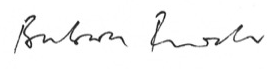                                                               Barbara Rieder